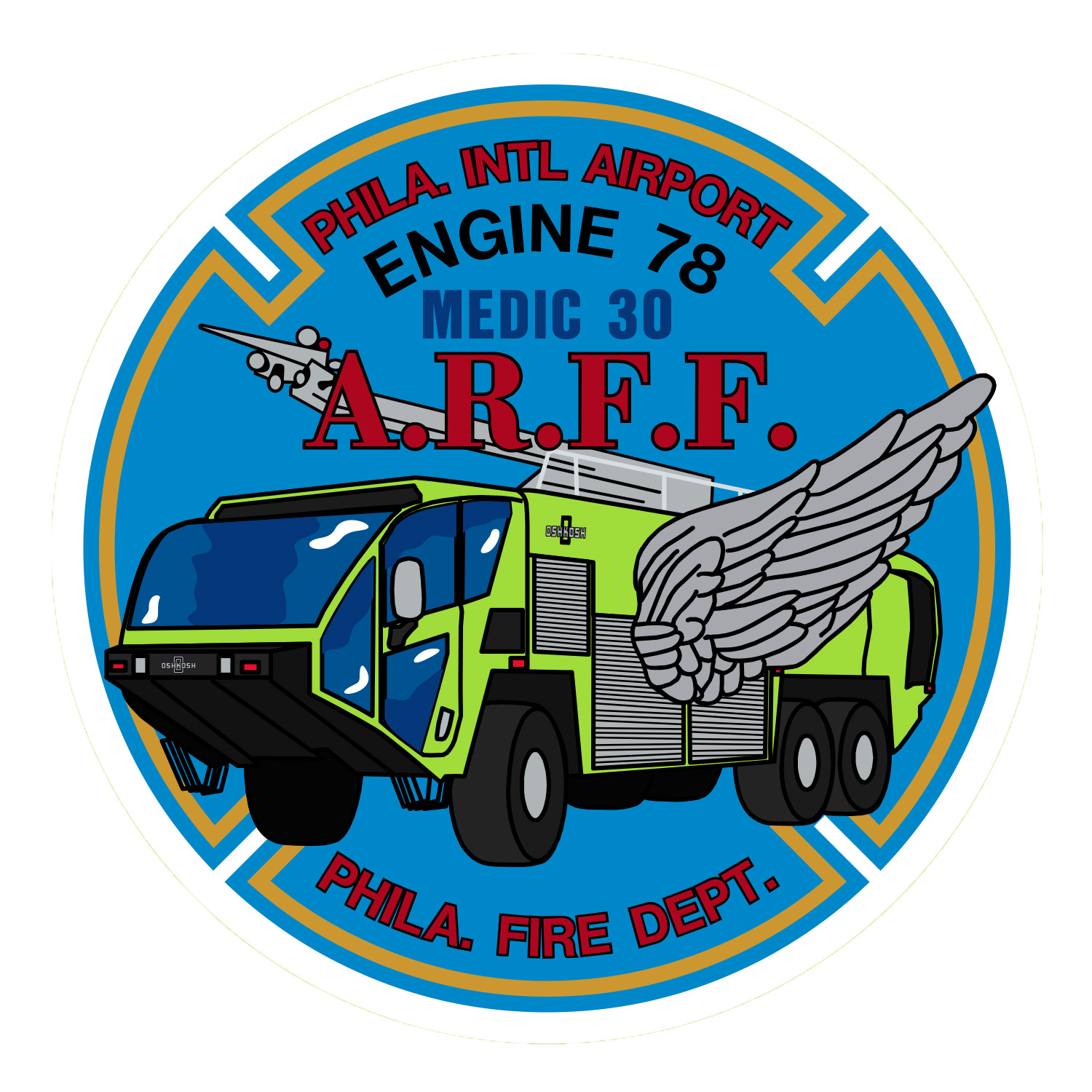 From The Members of Engine 78We would like to express our heartfelt feelings on the 1st Anniversary of the passing of Lt. Michael Bernstein which is March 19, 2020.The members were planning to have a formal ceremony, however in light of the Covid 19 Pandemic this will have to be postponed to a later date.  The members of Engine 78 will be having a private  candle lighting  and  moment of  prayer we ask that all stations keep the Members of E78 and the Bernstein family in pray Sincerely the Members Of Engine 78